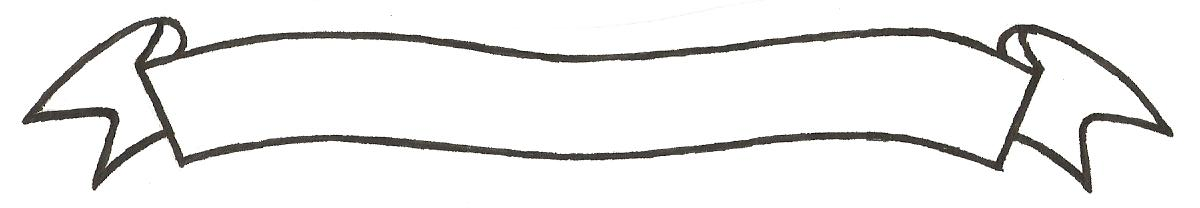 MERU UNIVERSITY OF SCIENCE AND TECHNOLOGYP.O. Box 972-60200 – Meru-KenyaTel: 020-2069349, 061-2309217. 064-30320 Cell phone: +254 712524293, +254 789151411Fax: 064-30321Website: www.must.ac.ke  Email: info@must.ac.keUniversity Examinations 2015/2016FIRST YEAR FIRST SEMESTER EXAMINATION FOR CERTIFICATEIN AGRICULTUREBIO 0110: AGRICULTURAL BOTANYDATE: AUGUST 2016						    TIME: 1 ½ HOURSINSTRUCTIONS:  Answer question one and any other two questions.QUESTION ONE – (30 MARKS)Describe briefly the following major simple tissues as found in plants.  	(3 marks)Collenchyma Parenchyma Sclerenchyma Discuss the features of subdivision of gymnospermae.  			(5 marks)A part from photosynthesis give other three functions of water in plants.  	(5 marks)Outline the five major kingdoms under which organisms are classified.  	(2 marks)Describe the functions of the following organelles.  				(5 marks)Nucleus Rough endoplasmic reticulumProtoplasm LysosomePlastids Differentiate the following termsActinomorphic and zygomorphic plants.  				(4 marks)Apopetalous and sympetalous flowers Androecium and gynoecium Monoecious and dioecious plants Using suitable examples describe the following specialized roots.  		(4 marks)Adventitious Aerating Haustorial Tuberous Outline the roles played by hormone gibberellins in plants.  		(4 marks)QUESTION TWO (15 MARKS)Describe the five major strategies that favour cross pollination in plants  	(5 marks)Outline the process of fertilization in flowering plants.  			(10 marks)QUESTION THREE (15 MARKS)State five beneficial effects of transpiration in plants   			(5 marks)Describe the main structural factors affecting the rate of transpiration  	(10 marks)QUESTION FOUR (15 MARKS)Describe how water and mineral salts move from soil until they reach the leaves in a tall plant.  (15 marks) 